План работ многоквартирного дома, расположенного по адресуМО, г.о. Домодедово, ул. Каширское шоссе , д. 91 на 2024гРемонт плитки на крылечках. Май- июнь 2024г.Ремонт ливневых стоков около нежилых помещений. Июнь-июль 2024г.Закраска вандальных надписей в МОП. Май и сентябрь 2024г.Покраска этажей. 2п. 9эт., 3п. 14эт, 4п.1 эт. Промывка системы отопления. Июнь – август 2024г.Закрепить фасадные плиты, на которых отсутствует крепление, замена разбитых (по мере выявления) янв.-дек 2024 г. Журнал учета замены плитки. Замена светильников на светодиодные по мере перегорания в квартирных холлах. Перекатка пожарных рукавов с 1-4 подъездов с опломбировкой пожарных ящиков. ноябрь 2024г.Проверка на водоотдачу пожарных рукавов 1-4 подъездов. июль 2024г.Накрыть 1 приямок гофролистом,  по факту осмотра. Июль-август 2024г.Ежемесячный обход мест общего пользования с составлением акта осмотра. Последний вторник каждого месяца. Планово-предупредительные работы на инженерных системах с целью предотвращения аварий и обеспечения бесперебойной подачи ресурсов надлежащего качества.Установка декоративного металлического забора около аптеки. Май 2024г.Благоустройство придомовой территории. Май 2024г.Очистка и покраска труб в подвале и на пожарных лестницах и восстановление теплоизоляции. Июнь-август 2024г.Ремонт канализационных труб в подвале. Апрель 2024г.Покраска перил на балконах и герметизация щелей в верхних частях балкона июнь-август 2024г.Работы по актам освидетельствования по лифтам. Покупка новых новогодних гирлянд. Ноябрь 2024г. Обрезка кустов с торца 4 под., обрезка веток дерева слева от крылечка 4 под. Плановый осмотр общего имущества в помещениях собственников (запорные краны, состояние труб и канализации). В течение года.  Генеральный директор ООО «ДомЭксКом»				Бородина С.Г.«ДомЭксКом»Факт. адрес: 121 354 г. МО, г.о. Домодедово, ул. Рабочая д..46,к.1, к.т.+ 7 985 774 1998ИНН 5009085713/500901001 ОГРН 1125009004845сайт: domexcom.ruэл. почта: domexcombor@gmail.com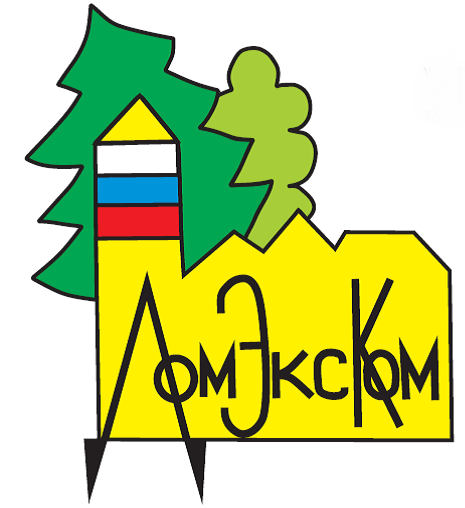 